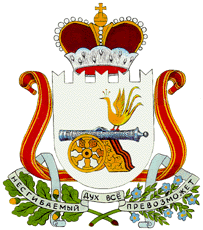 АДМИНИСТРАЦИЯ ГУСИНСКОГО  СЕЛЬСКОГО ПОСЕЛЕНИЯ КРАСНИНСКОГО РАЙОНА СМОЛЕНСКОЙ ОБЛАСТИПОСТАНОВЛЕНИЕот 01 ноября 2019 года                                                                                             № 229В соответствии с пунктом 1 статьи 160.1 Бюджетного кодекса Российской Федерации, постановлением Правительства Российской Федерации от 23 июня 2016 года № 574 «Об общих требованиях к методике прогнозирования поступлений доходов в бюджеты бюджетной системы Российской Федерации» Администрация Гусинского  сельского поселения Краснинского района  п о с т а н о в л я е т:1. Утвердить прилагаемую Методику прогнозирования поступлений доходов в бюджет Гусинского сельского поселения Краснинского района Смоленской области.2. Считать утратившим силу:- постановление Администрации Гусинского сельского поселения от 29.08.2016 № 180 «Об утверждении Методики прогнозирования поступлений доходов в бюджет Гусинского сельского поселения Краснинского района Смоленской области» (в ред. постановления Администрации Гусинского сельского поселения Краснинского района Смоленской области от 20.10.2017 № 135). 3. Настоящее постановление вступает в силу с 01 января 2020 года.4. Настоящее постановление подлежит официальному обнародованию путем размещения на официальном сайте муниципального образования «Краснинский район» Смоленской области на странице Гусинского сельского поселения Краснинского района Смоленской области в информационно-телекоммуникационной сети «Интернет».   5. Контроль за исполнением настоящего  постановления оставляю за собой.Глава муниципального образования Гусинского сельского поселения    Краснинского района  Смоленской области                              Н.В. ХлебниковаУтверждена        постановлением Администрации                                                                                               Гусинского сельского поселения Краснинского района       Смоленской области	                                                                             01.11.2019 № 229 Методикапрогнозирования поступлений доходов в бюджет Гусинского сельского поселения Краснинского района Смоленской области1. Настоящая Методика прогнозирования поступлений доходов в бюджет Гусинского  сельского поселения Краснинского района Смоленской области (далее – Методика) определяет порядок расчета планируемых поступлений доходов  бюджета Гусинского сельского поселения Краснинского района Смоленской области (далее – бюджета поселения) главным администратором которых в соответствии с решением Совета депутатов Гусинского сельского поселения Краснинского района Смоленской области о бюджете Гусинского сельского поселения Краснинского района Смоленской области является Администрация Гусинского сельского поселения Краснинского района  Смоленской области (далее - главный администратор), и применяется при формировании бюджета поселения на очередной финансовый год и плановый период.2. Объем доходов от сдачи в аренду имущества, составляющего казну сельских поселений (за исключением земельных участков) (код бюджетной классификации - 911 1 11 05075 10 0000 120) прогнозируется путем метода прямого расчета. Прогноз поступлений доходов от сдачи в аренду имущества рассчитывается по формуле:ПАИ=(Нп +Дп-Вп) х К, где:ПАИ – прогноз поступления доходов от сдачи в аренду имущества;Нп – сумма начисленных платежей по арендной плате за имущество;Дп – оценка дополнительных доходов от сдачи в аренду имущества в связи с приобретением объектов недвижимости, заключением дополнительных договоров аренды имущества;Вп – оценка выпадающих доходов в связи с выбытием объектов недвижимости (продажа (передача) имущества;К – прогнозируемый коэффициент-дефлятор, применяемый к ставке арендной платы либо к оценочной стоимости имущества в прогнозируемом году.3. Объемы доходов по прочим доходам от компенсации затрат бюджетов городских поселений (код бюджетной классификации – 911 1 13 02995 10 0000 130) прогнозируется путем метода прямого расчета, исходя из ожидаемого количества обращений за предоставлением услуг, за выполнение которых взимается компенсации затрат бюджета поселения  и размера компенсации затрат, установленного нормативно – правовым актом органа местного самоуправления4. Объемы доходов по административным штрафам, установленным законами субъектов Российской Федерации об административных правонарушениях, за нарушение муниципальных правовых актов (код бюджетной классификации – 911 1 16 02020 02 0000 140) и прочим неналоговым доходам бюджетов сельских поселений (код бюджетной классификации – 911 1 17 05050 10 0000 180) не прогнозируются, в связи с несистематичностью их образования.5. Объем доходов по невыясненным поступлениям, зачисляемым в бюджеты сельских поселений (код бюджетной классификации – 911 1 17 01050 10 0000 180) не прогнозируется. Указанные поступления подлежат последующему уточнению.6. Объемы поступлений дотаций субсидий, межбюджетных трансфертов в бюджет поселения из областного бюджета, бюджета муниципального района (коды бюджетной классификации – 911 2 02 16001 10 0000 150, 911 2 02 19999 10 0000 150, 911 2 02 20077 10 0000 150, 911 2 02 29999 10 0000 150, 911 2 02 35118 10 0000 150, 911 2 02 40014 10 0000 150) прогнозируются в соответствии с показателями, утвержденными Областным законом об областном бюджете на текущий (очередной) финансовый год и на плановый период, Решением Краснинской районной Думы о бюджете муниципального района на текущий (очередной) финансовый год и на плановый период и соответствующими нормативными правовыми актами Правительства Российской Федерации, Администрации Смоленской области, Администрации муниципального образования «Краснинский район» Смоленской области.7. Объемы поступлений прочих безвозмездных поступлений в  бюджет  муниципального района (код бюджетной классификации – 911 2 07 05030 10 0000 150) не прогнозируются, в связи с несистематичностью их образования8. Возврат прочих остатков субсидий, субвенций и иных межбюджетных трансфертов, имеющих целевое назначение, прошлых лет из бюджетов сельских поселений (код бюджетной классификации – 911 2 19 60010 10 0000 150) не прогнозируется в связи с несистематичностью его образования.9. В текущем финансовом году в процессе исполнения бюджета муниципального образования прогноз поступлений доходов корректируется на сумму увеличения (уменьшения) их фактического поступления.Об утверждении Методики прогнозированияпоступлений доходов в бюджет  Гусинского сельского поселения Краснинского района Смоленской области 